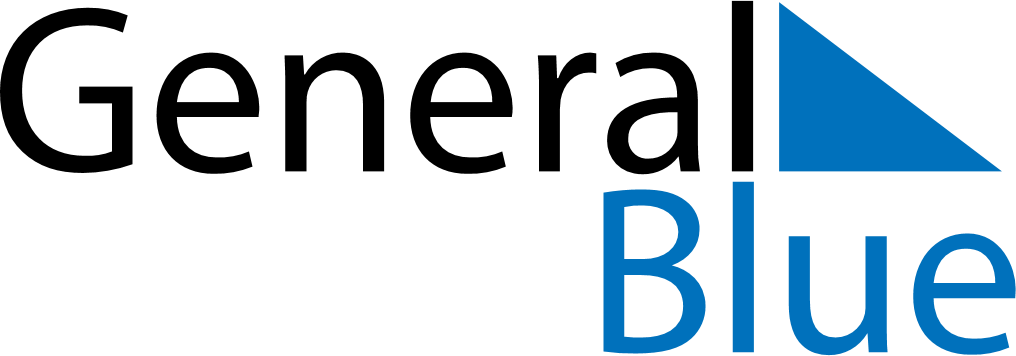 Weekly CalendarMarch 20, 2023 - March 26, 2023Weekly CalendarMarch 20, 2023 - March 26, 2023MondayMar 20MondayMar 20TuesdayMar 21WednesdayMar 22WednesdayMar 22ThursdayMar 23FridayMar 24FridayMar 24SaturdayMar 25SundayMar 26SundayMar 26My Notes